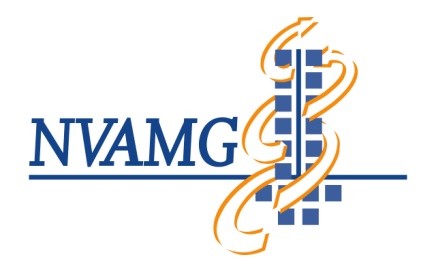 Voorlopig Programma Intercollegiaal refereercongres ‘Op grote hoogte Obertauern’    Aangepast op 21 november 2018
Plaats: 	Obertauern- OostenrijkDatum:	22 t/m 26 januari 2019Dinsdagavond 22 januari 2019 17.00 -17.50 		Opening en Welkomstwoord door Nando Liem, Lizzi Adeler en Boris Tonies18.00-19.00		“The forgotten joint”   door Nando Liem
19.00 uur 		WelkomstdinerWoensdag 23 januari 2019 –  Onderste extremiteitenDagvoorzitter:  Nando Liem08.30-10.30 uur	De invloed van Lumbaal extensie op dorsaalflexie bovenste spronggewricht. 				Door Rene Somers, MSK arts en Hanneke Meijhuizen, McKenzietherapeut10.30-17.00 uur	Vrij invulling17.00–19.00 uur	Spreker van regionale ziekenhuis of trainingscenter (ovb) voertaal Engels19.30 uur		DinerDonderdag 24 januari 2019 – Bovenste extremiteiten/ElleboogDagvoorzitter: Lizzi Adeler
08.30-10.30 uur	“Stresses of Height, Stresses of Flight “ 				Door Mehmet Kaya, Kolonel Vliegerarts – (Urgentie)anesthesioloog-Intensivist09:30-10:00 uur	Rhijn Visser, Sportarts: MSK en relevantie voor sportgeneeskunde10:30-11.00 uur	Geef een duidelijke diagnose aan! ICD-10, ICPC codes				Lizzi Adeler, MSK arts11.00-17.00 uur	Vrij invulling17.00–19.00 uur	Dr. Alexander Lechner (ovb)	voertaal Engels		      Diagnosis and therapy of SIJ, pelvis und lumbar spine19.30 uur		Diner21.00 uur		Sociaal programma - Bonte avondVrijdag 25 januari 2019Dagvoorzitter: Boris Tonies08.30-10.30 uur		Theory and Workshop types of dizziness, CMA and upper cervical spine door 				 	 Professor Heinz Mengemann  - voertaal Engels10.30-17.00 uur    	 Vrije invulling17.00-18.30 uur		Thema Schouder door Dick de Haan18.30-19.00 uur	Bestuursmededelingen19.00 uur		Diner20.30 uur		Huishoudelijke mededelingen (Nando Liem, Lizzi Adeler en Boris Tonies)
20.45-21.15 uur	Afsluitende borrelZaterdag 26 januari 2019Ontbijt en vertrek naar Nederland